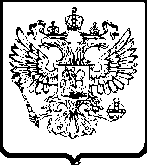 УПРАВЛЕНИЕ ФЕДЕРАЛЬНОЙ АНТИМОНОПОЛЬНОЙ СЛУЖБЫПО ТЮМЕНСКОЙ ОБЛАСТИ. Тюмень,  ул. Холодильная, 58а                                                               тел. 50-31-55АКТ   ПРОВЕРКИ № 31г. Тюмень                                                                                                     25 октября 2013На основании приказа Тюменского УФАС России от 24.09.2013 № 469 проведено внеплановое документарное  контрольное мероприятие в отношении администрации г. Тюмени (625000, г. Тюмень, ул. Первомайская,20), далее также  - Администрация.Приказ о проведении проверки в адрес Администрации направлен посредством электронной почты 27.09.2013 в 12:58 час. Лица, проводившие проверку: начальник отдела Москвичева Ольга Николаевна – руководитель инспекции, специалист-эксперт Олюнина Наталья Юрьевна.Руководителем проверяемого лица в период проведения проверки являлся Моор Александр Викторович. Предметом проводимой проверки является соблюдение администрацией г. Тюмени  требований Федерального закона от 26.07.2006 №135-ФЗ «О защите конкуренции» (далее также  – Закон о защите конкуренции) при организации и проведению открытых конкурсов по отбору управляющих организаций для управления многоквартирными домами.Период, за который проведена проверка соблюдения антимонопольного законодательства: с 01.01.2011 по настоящее время.Срок проведения проверки по приказам: с 30.09.2013 – 25.10.2013.Период проведения проверки: 30.09.2013 – 25.10.2013.Продолжительность проверки: 20  рабочих дней.Акт составлен Олюниной Н.Ю.В соответствии с уведомлением о проведении проверки (письмо от 26.09.2013 №ОМ/6141) у проверяемого лица были затребованы следующие документы: 1) сведения о способе управления многоквартирными домами, введенными  в эксплуатацию в 2011-2013гг (согласно прилагаемой к приказу таблице);    2) копии надлежащим образом заверенных документов, подтверждающих сведения, указанные в таблице (протоколы общих собраний, конкурсов). Контрольным мероприятием было установлено следующее.В соответствии с Уставом г. Тюмень муниципальное образование город Тюмень обладает статусом городского округа.Администрация г. Тюмени является исполнительно-распорядительным органом местного самоуправления городского округа, наделенной Уставом г. Тюмени полномочиями по решению вопросов местного значения и полномочиями для осуществления отдельных государственных полномочий, переданных органам местного самоуправления городского округа федеральными законами и законами Тюменской области (ст. 36 Устава г. Тюмени).Федеральным законом от 06.10.2003 № 131-ФЗ «Об общих принципах организации местного самоуправления в Российской Федерации» (далее - Закон о местном самоуправлении) к вопросам местного значения городского округа, в том числе отнесен вопрос по содержанию муниципального жилищного фонда, а также иных полномочий органов местного самоуправления в соответствии с жилищным законодательством (п. 6 ч. 1 ст. 16 Закона).В результате анализа представленных администрацией города Тюмени документов установлено следующее.Всего введено в 2011 году - 82 многоквартирных дома, из них- 43 многоквартирных дома реализовали способ управления (6 домов – управление ТСЖ, 37 домов - управляющая организация, выбранная на общем собрании собственников жилых помещений), по 39 многоквартирным домам отсутствует информация по выбранному способу управления многоквартирным домом, в связи с тем, что в данных домах отсутствует муниципальная долевая собственность.В 2012 году - 159, из них- 135 многоквартирных дома реализовали способ управления (6 домов – управление ТСЖ, 45 домов – непосредственное управление, 83 дома - управляющая компания, выбранная на общем собрании собственников жилых помещений, 1 дом - управляющая организация,  выбранная по результатам конкурса), по 21 многоквартирному  дому  отсутствует информация по выбранному способу управления многоквартирным домом, в связи с тем, что в данных домах отсутствует муниципальная долевая собственность, кроме того, по 3 домам - в настоящее время проводится конкурс.В 2013 году - 86,  из них- 45 многоквартирных дома реализовали способ управления (6 домов – управление ТСЖ, 39 домов - управляющая организация, выбранная на общем собрании собственников жилых помещений), по 36 многоквартирным домам отсутствует информация по выбранному способу управления многоквартирным домом, в связи с тем, что в данных домах отсутствует муниципальная долевая собственность,  кроме того, по 5 домам - в настоящее время проводится конкурс.При анализе представленных  документов по проведенным конкурсам по отбору управляющих организаций, а также протоколов общих собраний собственников многоквартирных домов нарушений действующего законодательства не установлено.Вместе с тем, согласно представленной таблице за период с 2011-2013гг по 96 многоквартирным домам отсутствует информация по выбранному способу управления многоквартирным домом, в связи с тем, что в данных домах отсутствует муниципальная долевая собственность. Однако, ссылка администрации города Тюмени на то,  что в данных домах отсутствует муниципальная долевая собственность не состоятельна в связи с тем, в соответствии с частью 13 Жилищного кодекса РФ в течение двадцати дней со дня выдачи в порядке, установленном законодательством о градостроительной деятельности, разрешения на ввод в эксплуатацию многоквартирного дома орган местного самоуправления размещает извещение о проведении открытого конкурса по отбору управляющей организации на официальном сайте в сети "Интернет" и не позднее чем в течение сорока дней со дня размещения такого извещения проводит в соответствии с частью 4 настоящей статьи открытый конкурс. В течение десяти дней со дня проведения открытого конкурса орган местного самоуправления уведомляет всех лиц, принявших от застройщика (лица, обеспечивающего строительство многоквартирного дома) после выдачи ему разрешения на ввод многоквартирного дома в эксплуатацию помещения в данном доме по передаточному акту или иному документу о передаче, о результатах открытого конкурса и об условиях договора управления данным домом. Указанные лица обязаны заключить договор управления данным домом с управляющей организацией, отобранной по результатам открытого конкурса, в порядке, установленном статьей 445 Гражданского кодекса Российской Федерации.Таким образом, данной нормой ЖК РФ установлена обязанность по проведению открытого конкурса по отбору управляющей организации органом местного самоуправления  в домах, введенных в эксплуатацию с 04.06.2011 в течение 10 дней, а с 19.04.2013  – 20 дней.  Во исполнение положений части 13 статьи 161 Жилищного кодекса Российской Федерации разработан регламент работы Администрации города Тюмени по организации и проведению открытого конкурса по отбору управляющих организаций для управления многоквартирными домами, вводимыми в эксплуатацию после 18.06.2011 в городе Тюмени, утвержденный распоряжением  Администрации города Тюмени от 19.03.2012 N 114-рк  (далее – Регламент), который  определяет порядок работы Администрации города Тюмени по организации и проведению открытого конкурса по отбору управляющих организаций для управления многоквартирными домами, вводимыми в эксплуатацию после 18.06.2011 в городе Тюмени.В соответствии с пунктом 2.1 Регламента Департамент градостроительной политики Администрации города Тюмени в течение 3 дней со дня выдачи разрешения на ввод в эксплуатацию многоквартирного дома направляет в адрес уполномоченного органа уведомление о вводе в эксплуатацию многоквартирного дома с приложением копии разрешения на ввод в эксплуатацию многоквартирного дома и копии технического плана на многоквартирный дом.Уполномоченный орган в течение 6 дней со дня получения уведомления, указанного в пункте 2.1 настоящего Регламента, определяет перечень услуг и работ, необходимых для обеспечения надлежащего содержания общего имущества в многоквартирном доме, с учетом требований Постановления Правительства Российской Федерации от 03.04.2013 N 290, и направляет его в департамент экономики и стратегического развития Администрации города Тюмени (пункт 2.2. Регламента). Департамент экономики и стратегического развития Администрации города Тюмени в течение 6 дней со дня регистрации документа, указанного в пункте 2.2 настоящего Регламента, осуществляет расчет размера платы за содержание и ремонт жилого помещения с учетом требований, установленных пунктом 1.6 настоящего Регламента, и обеспечивает его представление в уполномоченный орган (пункт 2.3 Регламента), который в течение 1 дня со дня регистрации расчета, указанного в пункте 2.3 настоящего Регламента, обеспечивает направление в уполномоченную организацию документов, предусмотренных пунктами 2.2, 2.3 настоящего Регламента (пункт 2.4 Регламента). Уполномоченная организация  (муниципальное казенное учреждение "Муниципальные закупки города Тюмени" (п.1.5 Регламента) в течение 3 дней со дня регистрации документов, указанных в пункте 2.4 настоящего Регламента, обеспечивает размещение извещения о проведении открытого конкурса и конкурсной документации, утвержденной уполномоченным органом, на официальном сайте Российской Федерации в информационно-телекоммуникационной сети "Интернет" для размещения информации о проведении торгов по адресу www.torgi.gov.ru. (пункт 2.5 Регламента). Уполномоченный орган в течение 40 дней со дня размещения на сайте www.torgi.gov.ru информации, указанной в пункте 2.5 настоящего Регламента, проводит в соответствии с частью 13 статьи 161 Жилищного кодекса Российской Федерации открытый конкурс (пункт 2.6 Регламента).На основании вышеизложенного в соответствии с частью 13 статьи 161 Жилищного кодекса Российской Федерации администрация города Тюмени обязана провести открытый конкурс по отбору управляющей организации для управления многоквартирным домом, в случае если собственником многоквартирного дома не выбран способ управления многоквартирным  домом.  Непроведение открытых конкурсов по отбору управляющих организаций содержит признаки нарушения ч. 1 ст. 15 Закона о защите конкуренции  в части бездействия органов местного самоуправления,  которое приводит или может привести к недопущению, ограничению, устранению конкуренции.Согласно ч. 1 ст. 15 Закона о защите конкуренции органам местного самоуправления запрещается принимать акты и (или) осуществлять действия (бездействие), которые приводят или могут привести к недопущению, ограничению, устранению конкуренции, за исключением предусмотренных федеральными законами случаев принятия актов и (или) осуществления таких действий (бездействия, в том числе указанные в данной норме).Таким образом, в результате проведения контрольного мероприятия по проверке соблюдения администрацией г. Тюмени Закона о защите конкуренции установлены признаки нарушения ч. 1 ст.  15 Закона о защите конкуренции.Прилагаемые документы (копии): - приказ Тюменского УФАС России о проведении проверки от 24.09.2013 № 469;- письмо Тюменского УФАС России о проведении проверки от 26.09.2013 № ОМ/6141;- сведения о способе управления многоквартирными домами, введенными  в эксплуатацию в 2011-2013гг (согласно прилагаемой к приказу таблице);  - копии надлежащим образом заверенных документов, подтверждающих сведения, указанные в таблице (протоколы общих собраний, конкурсов). Подписи лиц, проводивших проверку      Н.Ю. ОлюнинаС актом проверки ознакомлен, копию акта получил:Глава администрации г. Тюмени                                     __________ А.В. Моор«____»____________ 2013 г.        Отметка об отказе руководителя проверяемого лица (его уполномоченного представителя, иного должностного лица) подписать акт ________________________________________________________________________________________________________________________________________________________________Руководитель инспекции                                                        О.Н. Москвичева